                      Nutrition Client Information Form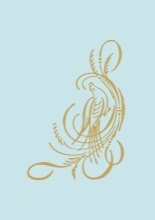  (Please Print)Name:									Birthdate:Address:Home Phone:				Cell:				Work Phone:Email:									Add me to your mailing list (circle one):		Yes			NoEmergency Contact:How did you hear about us?Are you currently under the care of a physician?If Yes, Physician’s Name:Medications & SupplementsHave you seen a Nutritionist before?If yes, when was your last session?Do you have a particular area of concern?Any nutritional issues in childhood?Any nutritional issues as an adult?Any known allergies (food, medication, chemicals and/or environmental)?List the type of reaction experienced and severity (mild, moderate, severe, life-threatening)?Client Signature:									Date:(Parent/Guardian Signature if under 18 years old)Privacy Notice:No information about any client will be discussed or shared with any third party without written consent of the client or parent/guardian if the client is under 18.Medications (Over-the-Counter and Prescription)Medications (Over-the-Counter and Prescription)Medications (Over-the-Counter and Prescription)Medications (Over-the-Counter and Prescription)Medications (Over-the-Counter and Prescription)Medications (Over-the-Counter and Prescription)NameNameDosageFrequencyLength of TimeReason for TakingAre you sensitive to low levels of medication(s) and/or caffeine (circle one)?Are you sensitive to low levels of medication(s) and/or caffeine (circle one)?Are you sensitive to low levels of medication(s) and/or caffeine (circle one)?Y                     NY                     NY                     NVitamins, Minerals or Herbal SupplementsVitamins, Minerals or Herbal SupplementsVitamins, Minerals or Herbal SupplementsVitamins, Minerals or Herbal SupplementsVitamins, Minerals or Herbal SupplementsVitamins, Minerals or Herbal SupplementsNameBrandDosageFrequencyLength of TimeReason for TakingDietDietDietDietDietDietDietFood/DrinkFrequencyFrequencyFrequencyFrequencyFrequencyCommentsFood/DrinkNever or Rarely (< 1x/Month)Occasionally(< 1x/Week)Regularly(> 1x/Week)Regularly(> 1x/Week)Most Daysof the WeekCommentsCaffeineIn what form?      Soda/Soft DrinksWhat type(s)?      AlcoholWhat type(s)?      Red Meat Beef,  LambWhite Meat Poultry,  PorkEggsFishNuts & SeedsFruits Canned,  Fresh,  FrozenVegetables Canned,  Fresh,  FrozenPlant Oils (e.g., olive)What type(s)?      Dairy Products Milk,  Yogurt,  Cheese,  ButterSoy ProductsBread & Other GrainsWhat type(s)?      ”Junk / Fast Food”What type(s)?      Fried FoodsWhat type(s)?      How many times each week do you eat each meal at home (vs. out)?How many times each week do you eat each meal at home (vs. out)?How many times each week do you eat each meal at home (vs. out)?How many times each week do you eat each meal at home (vs. out)?      Breakfast,       Lunch,       Dinner      Breakfast,       Lunch,       Dinner      Breakfast,       Lunch,       DinnerHow many ounces of water do you drink per day?How many ounces of water do you drink per day?How many ounces of water do you drink per day?How many ounces of water do you drink per day?      oz   Bottled,  Filtered,  Tap      oz   Bottled,  Filtered,  Tap      oz   Bottled,  Filtered,  TapLifestyleLifestyleLifestyleLifestyleLifestyleLifestyleFrequencyFrequencyFrequencyFrequencyCommentsNever or Rarely (< 1x/Month)Occasionally(< 1x/Week)Regularly(> 1x/Week)Most Daysof the WeekCommentsExerciseWhat type(s)?      Socializing w/FriendsRelaxationWhat type(s)?      Self-PamperingWhat type(s)?      TobaccoWhat type(s)?      Recreational DrugsWhat type(s)?      SleepSleepAt what time are you typically in bed?What time do you fall asleep?Typical hours asleep?# of times you awaken during the nightReason(s) why you wake during the nightDo you wake to an alarm clock?Do you feel rested upon rising?StressStressStressStressStressStressStressStressStressStressStressStressStressStressStressOn a scale of 1-10, with 1 being low and 10 being high, how stressful is your:On a scale of 1-10, with 1 being low and 10 being high, how stressful is your:On a scale of 1-10, with 1 being low and 10 being high, how stressful is your:On a scale of 1-10, with 1 being low and 10 being high, how stressful is your:On a scale of 1-10, with 1 being low and 10 being high, how stressful is your:On a scale of 1-10, with 1 being low and 10 being high, how stressful is your:On a scale of 1-10, with 1 being low and 10 being high, how stressful is your:On a scale of 1-10, with 1 being low and 10 being high, how stressful is your:On a scale of 1-10, with 1 being low and 10 being high, how stressful is your:On a scale of 1-10, with 1 being low and 10 being high, how stressful is your:On a scale of 1-10, with 1 being low and 10 being high, how stressful is your:On a scale of 1-10, with 1 being low and 10 being high, how stressful is your:On a scale of 1-10, with 1 being low and 10 being high, how stressful is your:On a scale of 1-10, with 1 being low and 10 being high, how stressful is your:On a scale of 1-10, with 1 being low and 10 being high, how stressful is your:Work:Social/family situation:Social/family situation:Current health status:Current health status:Current health status:Life in general:Life in general:Do you feel that your current state of health is:Do you feel that your current state of health is:Do you feel that your current state of health is:Do you feel that your current state of health is:Do you feel that your current state of health is: largely in your control   or    largely out of your control largely in your control   or    largely out of your control largely in your control   or    largely out of your control largely in your control   or    largely out of your control largely in your control   or    largely out of your control largely in your control   or    largely out of your control largely in your control   or    largely out of your control largely in your control   or    largely out of your control largely in your control   or    largely out of your control largely in your control   or    largely out of your controlWhat do you believe you can do to make a difference in your current health status?What do you believe you can do to make a difference in your current health status?What do you believe you can do to make a difference in your current health status?What do you believe you can do to make a difference in your current health status?What do you believe you can do to make a difference in your current health status?What do you believe you can do to make a difference in your current health status?What do you believe you can do to make a difference in your current health status?What do you believe you can do to make a difference in your current health status?What do you believe you can do to make a difference in your current health status?If so, what 1-2 key steps have you already taken?If so, what 1-2 key steps have you already taken?If so, what 1-2 key steps have you already taken?If so, what 1-2 key steps have you already taken?If so, what 1-2 key steps have you already taken?If so, what 1-2 key steps have you already taken?Moods You Experience FrequentlyMoods You Experience FrequentlyMoods You Experience FrequentlyMoods You Experience FrequentlyMoods You Experience FrequentlyMoods You Experience FrequentlyMoods You Experience FrequentlyMoods You Experience FrequentlyMoods You Experience FrequentlyMoods You Experience FrequentlyMoods You Experience FrequentlyMoods You Experience FrequentlyMoods You Experience FrequentlyMoods You Experience FrequentlyMoods You Experience Frequently accepting accepting accepting accepting anxious or nervous anxious or nervous anxious or nervous angry angry angry capable capable capable compassionate compassionate determined determined determined determined dreadful dreadful dreadful empowered empowered empowered enthusiastic enthusiastic enthusiastic fortunate fortunate guilty guilty guilty guilty happy happy happy hopeful hopeful hopeful hurt hurt hurt inspired inspired lonely lonely lonely lonely loved loved loved peaceful peaceful peaceful resentful resentful resentful resigned resigned sad sad sad sad scared scared scared terrified terrified terrified tired tired tired uncertain uncertainother:      other:      other:      other:      other:      other:      other:      other:      other:      other:      other:      other:      other:      other:      other:      Significant Life EventsSignificant Life EventsSignificant Life EventsSignificant Life EventsSignificant Life EventsSignificant Life EventsSignificant Life EventsSignificant Life EventsSignificant Life EventsSignificant Life EventsSignificant Life EventsSignificant Life EventsSignificant Life EventsSignificant Life EventsSignificant Life EventsPlease list major events in the last ten years of your life and the dates they occurred.  Include births, deaths, marriage, divorce, accidents, moves, jobs changes, miscarriages, illness, and anything else you feel greatly impacted your life.Please list major events in the last ten years of your life and the dates they occurred.  Include births, deaths, marriage, divorce, accidents, moves, jobs changes, miscarriages, illness, and anything else you feel greatly impacted your life.Please list major events in the last ten years of your life and the dates they occurred.  Include births, deaths, marriage, divorce, accidents, moves, jobs changes, miscarriages, illness, and anything else you feel greatly impacted your life.Please list major events in the last ten years of your life and the dates they occurred.  Include births, deaths, marriage, divorce, accidents, moves, jobs changes, miscarriages, illness, and anything else you feel greatly impacted your life.Please list major events in the last ten years of your life and the dates they occurred.  Include births, deaths, marriage, divorce, accidents, moves, jobs changes, miscarriages, illness, and anything else you feel greatly impacted your life.Please list major events in the last ten years of your life and the dates they occurred.  Include births, deaths, marriage, divorce, accidents, moves, jobs changes, miscarriages, illness, and anything else you feel greatly impacted your life.Please list major events in the last ten years of your life and the dates they occurred.  Include births, deaths, marriage, divorce, accidents, moves, jobs changes, miscarriages, illness, and anything else you feel greatly impacted your life.Please list major events in the last ten years of your life and the dates they occurred.  Include births, deaths, marriage, divorce, accidents, moves, jobs changes, miscarriages, illness, and anything else you feel greatly impacted your life.Please list major events in the last ten years of your life and the dates they occurred.  Include births, deaths, marriage, divorce, accidents, moves, jobs changes, miscarriages, illness, and anything else you feel greatly impacted your life.Please list major events in the last ten years of your life and the dates they occurred.  Include births, deaths, marriage, divorce, accidents, moves, jobs changes, miscarriages, illness, and anything else you feel greatly impacted your life.Please list major events in the last ten years of your life and the dates they occurred.  Include births, deaths, marriage, divorce, accidents, moves, jobs changes, miscarriages, illness, and anything else you feel greatly impacted your life.Please list major events in the last ten years of your life and the dates they occurred.  Include births, deaths, marriage, divorce, accidents, moves, jobs changes, miscarriages, illness, and anything else you feel greatly impacted your life.Please list major events in the last ten years of your life and the dates they occurred.  Include births, deaths, marriage, divorce, accidents, moves, jobs changes, miscarriages, illness, and anything else you feel greatly impacted your life.Please list major events in the last ten years of your life and the dates they occurred.  Include births, deaths, marriage, divorce, accidents, moves, jobs changes, miscarriages, illness, and anything else you feel greatly impacted your life.Please list major events in the last ten years of your life and the dates they occurred.  Include births, deaths, marriage, divorce, accidents, moves, jobs changes, miscarriages, illness, and anything else you feel greatly impacted your life.DateDateEventEventEventEventEventEventEventEventEventEventEventEventEvent